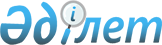 Об организации оплачиваемых общественных работ в 2006 году
					
			Утративший силу
			
			
		
					Постановление Акимата города Астаны от 9 января 2006 года N 23-10-34п. Зарегистрировано в Департаменте юстиции города Астаны 17 февраля 2006 года за N 433. Утратило силу постановлением Акимата города Астаны от 5 января 2007 года N 23-8п



      


Сноска. Постановление Акимата города Астаны от 9 января 2006 года N 23-10-34п  утратило силу постановлением Акимата города Астаны от 5 января 2007 года N 


 23-8п 



      

      В соответствии с 
 Законом 
 Республики Казахстан "О занятости населения",  
 постановлением 
 Правительства Республики Казахстан от 19 июня 2001 года N 836 "О мерах по реализации Закона Республики Казахстан от 23 января 2001 года "О занятости населения", в целях расширения системы государственных гарантий обеспечения занятости населения акимат города Астаны 

ПОСТАНОВЛЯЕТ

:




      1. Утвердить прилагаемый перечень предприятий и организаций, в которых будут организованы оплачиваемые общественные работы для безработных и учащейся молодежи в 2006 году.




      2. Акимам районов "Алматы" и "Сарыарка" совместно с Государственным учреждением "Департамент занятости и социальных программ города Астаны" организовать оплачиваемые общественные работы в 2006 году для безработных, испытывающих затруднения в поиске подходящей работы.




      3. Оплату труда безработных и учащейся молодежи, занятых на оплачиваемых общественных работах, производить из средств местного бюджета за фактически выполненную работу по действующим на данном предприятии или в организации расценкам в размере не менее минимальной месячной заработной платы, установленной на 2006 год.



      4. Государственному учреждению "Департамент занятости и социальных программ города Астаны" обеспечить информирование населения, а также предприятий и организаций города об организации и проведении общественных работ и порядке их оплаты.



      5.


 


 Постановление 
 акимата города Астаны от 10 февраля 2005 года N 3-1-79п "Об организации оплачиваемых общественных работ в 2005 году" (зарегистрировано в Департаменте юстиции города Астаны 25 февраля 2005 года N 377, опубликовано в газетах "Астана хабары" N 46 от 7 апреля 2005 года и "Вечерняя Астана" N 36 от 10 марта 2005 года) признать утратившим силу.



      6. Контроль за исполнением настоящего постановления возложить на заместителя акима города Астаны Мустафину С.С.


      Аким                                    У. Шукеев




 




      Первый




      заместитель акима                       Есилов С.С.




 




      Заместитель акима                       Мамытбеков А.С.




 




      Заместитель акима                       Мустафина С.С.



      Заместитель акима                       Толибаев М.Е.




 




      Заместитель акима                       Фомичев С.В.



      Руководитель




      аппарата акима                          Тамабаев К.Ж.



      Директор




      Государственного




      учреждения "Департамент




      финансов города Астаны"                 Аскарова А.Е.



      Заведующая отделом




      документационной




      экспертизы                              Башимова Д.Р.



      Директор




      Государственного




      учреждения "Департамент




      занятости и социальных




      программ города Астаны"                 Демеува А.С.





Приложение                 



к постановлению акимата          



города Астаны               



от 9 января 2006 года           



N 23-10-34П                


ПЕРЕЧЕНЬ




предприятий и организаций, в которых будут




организованы оплачиваемые общественные работы




для безработных и учащейся молодежи




в 2006 году


					© 2012. РГП на ПХВ «Институт законодательства и правовой информации Республики Казахстан» Министерства юстиции Республики Казахстан
				
N№ п/п

Наименование предприятий, организаций

Количество (человек)

Виды работ

1.      

Государственное коммунальное казенное предприятие (далее - ГККП) "Гуманитарный колледж"

8

Оказание помощи в проведении технических работ по обработке различных документов.

2.      

ГККП "Политехнический колледж города Астаны"

12

Помощь организациям жилищно-коммуналь-



ного хозяйства в уборке территории города, участие в реконструкции и ремонте жилья престарелых граждан, экологическое оздоровление региона (озеленение, благоустройство) и другие.

3.      

Филиал Государственного коммунального предприятия "Фонд коммунальной собственности



"Столичный парк"

100

Участие в благоустройстве и экологической очистке парковой зоны и другие.

4.      

Государственное коммунальное предприятие (далее - ГКП) "Горкоммунхоз"

10

Участие в благоустройстве и экологической очистке территории города и другие.

5.      

ГКП "Зеленстрой"

10

Участие в благоустройстве и экологической очистке территории города и другие.

6.      

ГКП "Мепо"

10

Участие в благоустройстве и экологической очистке территории города и другие.

7.      

ГКП "Турмыс"

10

Участие в благоустройстве и экологической очистке территории города и другие.

8.      

Государственное учреждение (далее - ГУ)"Аппарат акима района "Алматы" города Астаны"

15

Помощь в организации и проведении общественных компаний, участие в работе с населением и другие.

9.      

ГУ "Аппарат акима района "Сарыарка" города Астаны"

45

Помощь в организации и проведении общественных компаний, участие в работе с населением и другие.

10.      

ГУ "Центр по профилактике и борьбе со СПИДом города Астаны"

25

Оказание помощи в проведении профилактической работы среди инъекционных потребителей наркотических средств.

11.      

ГУ "Департамент Министерства труда и социальной защиты населения Республики Казахстан по городу Астане"

10

Оказание помощи в проведении технических работ по ведению и сопровождению баз данных различных категорий населения, нуждающихся в социальной защите.

12.      

ГУ "Департамент здравоохранения



города Астаны"

5

Участие в уборке и благоустройстве территорий организаций здравоохранения и другие.

13.      

ГУ "Департамент культуры города Астаны"

15

Участие в уборке и благоустройстве территорий учреждений культуры и другие.

14.      

ГУ "Департамент по делам обороны рода Астаны"

40

Помощь в оформлении и доставке повесток по призыву в Вооруженные Силы Республики Казахстан, сопровождение банка данных призывников и другие.

15.      

ГУ "Управление юстиции района "Алматы" города Астаны"

20

Оказание помощи в проведении технических работ по документированию населения.

16.      

ГУ "Управление юстиции района "Сарыарка" города Астаны"

20

Оказание помощи в проведении технических работ по документированию населения.

17

ГУ "Управление комитета уголовно-исполнительной системы по городу Астане" Министерства юстиции Республики Казахстан

10

Оказание помощи в проведении технических работ по обработке различных документов.

18.

Жилищно-строительный кооператив (далее - ЖСК) "Коммунальник"

5

Помощь в уборке территории города, участие в реконструкции и ремонте жилья, экологическое оздоровление региона (озеленение, благоустройство) и другие.

19.

ЖСК "Транспортный строитель"

2

Помощь в уборке территории города, участие в реконструкции и ремонте жилья, экологическое оздоровление региона (озеленение, благоустройство) и другие.

20.

ЖСК "Жигер"

2

Помощь в уборке территории города, участие в реконструкции и ремонте жилья, экологическое оздоровление региона (озеленение, благоустройство) и другие.

21

Индивидуальный предприниматель Ким

2

Помощь в уборке территории города, участие в реконструкции и ремонте жилья, экологическое оздоровление региона (озеленение, благоустройство) и другие.

22.      

Кооператив собственников квартир (далее - КСК) "Август"

2

Помощь организациям жилищно-коммуналь-



ного хозяйства в уборке территории города, участие в реконструкции и ремонте жилья, экологическое оздоровление региона (озеленение, благоустройство) и другие.

23.

КСК "Адилет"

2

Помощь организациям жилищно-коммуналь-



ного хозяйства в уборке территории города, участие в реконструкции и ремонте жилья, экологическое оздоровление региона (озеленение, благоустройство) и другие.

24.

КСК "Азамат"

2

Помощь организациям жилищно-коммуналь-



ного хозяйства в уборке территории города, участие в реконструкции и ремонте жилья, экологическое оздоровление региона (озеленение, благоустройство) и другие.

25.

КСК "Ажар"

2

Помощь организациям жилищно-коммуналь-



ного хозяйства в уборке территории города, участие в реконструкции и ремонте жилья, экологическое оздоровление региона (озеленение, благоустройство) и другие.

26. 

КСК "Аида"

10

Помощь организациям жилищно-коммуналь-



ного хозяйства в уборке территории города, участие в реконструкции и ремонте жилья, экологическое оздоровление региона (озеленение, благоустройство) и другие.

27. 

КСК "Акмола"

2

Помощь организациям жилищно-коммуналь-



ного хозяйства в уборке территории города, участие в реконструкции и ремонте жилья, экологическое оздоровление региона (озеленение, благоустройство) и другие.

28.

КСК "Акжол"

15

Помощь организациям жилищно-коммуналь-



ного хозяйства в уборке территории города, участие в реконструкции и ремонте жилья, экологическое оздоровление региона (озеленение, благоустройство) и другие.

29.

КСК "Ак-Отау"

2

Помощь организациям жилищно-коммуналь-



ного хозяйства в уборке территории города, участие в реконструкции и ремонте жилья, экологическое оздоровление региона (озеленение, благоустройство) и другие.

30.

КСК "Актогай"

2

Помощь организациям жилищно-коммуналь-



ного хозяйства в уборке территории города, участие в реконструкции и ремонте жилья, экологическое оздоровление региона (озеленение, благоустройство) и другие.

31.

КСК "Алит"

2

Помощь организациям жилищно-коммуналь-



ного хозяйства в уборке территории города, участие в реконструкции и ремонте жилья, экологическое оздоровление региона (озеленение, благоустройство) и другие.

32.

КСК "Алтай"

15

Помощь организациям жилищно-коммуналь-



ного хозяйства в уборке территории города, участие в реконструкции и ремонте жилья, экологическое оздоровление региона (озеленение, благоустройство) и другие.

33.

КСК "Амелия"

20

Помощь организациям жилищно-коммуналь-



ного хозяйства в уборке территории города, участие в реконструкции и ремонте жилья, экологическое оздоровление региона (озеленение, благоустройство) и другие.

34.

КСК "Апогей"

2

Помощь организациям жилищно-коммуналь-



ного хозяйства в уборке территории города, участие в реконструкции и ремонте жилья, экологическое оздоровление региона (озеленение, благоустройство) и другие.

35. 

КСК "Арман"

2

Помощь организациям жилищно-коммуналь-



ного хозяйства в уборке территории города, участие в реконструкции и ремонте жилья, экологическое оздоровление региона (озеленение, благоустройство) и другие.

36. 

КСК "Асар"

15

Помощь организациям жилищно-коммуналь-



ного хозяйства в уборке территории города, участие в реконструкции и ремонте жилья, экологическое оздоровление региона (озеленение, благоустройство) и другие.

37.

КСК "Астана заман"

2

Помощь организациям жилищно-коммуналь-



ного хозяйства в уборке территории города, участие в реконструкции и ремонте жилья, экологическое оздоровление региона (озеленение, благоустройство) и другие.

38. 

КСК "Астаналык"

5

Помощь организациям жилищно-коммуналь-



ного хозяйства в уборке территории города, участие в реконструкции и ремонте жилья, экологическое оздоровление региона (озеленение, благоустройство) и другие.

39.

КСК "Астана"

5

Помощь организациям жилищно-коммуналь-



ного хозяйства в уборке территории города, участие в реконструкции и ремонте жилья, экологическое оздоровление региона (озеленение, благоустройство) и другие.

40.

КСК "Бек"

2

Помощь организациям жилищно-коммуналь-



ного хозяйства в уборке территории города, участие в реконструкции и ремонте жилья, экологическое оздоровление региона (озеленение, благоустройство) и другие.

41.

КСК "Бирлик"

2

Помощь организациям жилищно-коммуналь-



ного хозяйства в уборке территории города, участие в реконструкции и ремонте жилья, экологическое оздоровление региона (озеленение, благоустройство) и другие.

42.

КСК "Вектор"

5

Помощь организациям жилищно-коммуналь-



ного хозяйства в уборке территории города, участие в реконструкции и ремонте жилья, экологическое оздоровление региона (озеленение, благоустройство) и другие.

43.

КСК "Восточный"

2

Помощь организациям жилищно-коммуналь-



ного хозяйства в уборке территории города, участие в реконструкции и ремонте жилья, экологическое оздоровление региона (озеленение, благоустройство) и другие.

44.

КСК "Восточный 2"

2

Помощь организациям жилищно-коммуналь-



ного хозяйства в уборке территории города, участие в реконструкции и ремонте жилья, экологическое оздоровление региона (озеленение, благоустройство) и другие.

45.

КСК "Встреча"

2

Помощь организациям жилищно-коммуналь-



ного хозяйства в уборке территории города, участие в реконструкции и ремонте жилья, экологическое оздоровление региона (озеленение, благоустройство) и другие.

46.

КСК "Вторчермет"

2

Помощь организациям жилищно-коммуналь-



ного хозяйства в уборке территории города, участие в реконструкции и ремонте жилья, экологическое оздоровление региона (озеленение, благоустройство) и другие.

47.

КСК "Газовик"

2

Помощь организациям жилищно-коммуналь-



ного хозяйства в уборке территории города, участие в реконструкции и ремонте жилья, экологическое оздоровление региона (озеленение, благоустройство) и другие.

48.

КСК "Гарант"

2

Помощь организациям жилищно-коммуналь-



ного хозяйства в уборке территории города, участие в реконструкции и ремонте жилья, экологическое оздоровление региона (озеленение, благоустройство) и другие.

49.

КСК "Гренада"

2

Помощь организациям жилищно-коммуналь-



ного хозяйства в уборке территории города, участие в реконструкции и ремонте жилья, экологическое оздоровление региона (озеленение, благоустройство) и другие.

50.

КСК "Гульдер"

2

Помощь организациям жилищно-коммуналь-



ного хозяйства в уборке территории города, участие в реконструкции и ремонте жилья, экологическое оздоровление региона (озеленение, благоустройство) и другие.

51.

КСК "Дельта"

10

Помощь организациям жилищно-коммуналь-



ного хозяйства в уборке территории города, участие в реконструкции и ремонте жилья, экологическое оздоровление региона (озеленение, благоустройство) и другие.

52.

КСК "Дзержинец"

5

Помощь организациям жилищно-коммуналь-



ного хозяйства в уборке территории города, участие в реконструкции и ремонте жилья, экологическое оздоровление региона (озеленение, благоустройство) и другие.

53.

КСК "Диалог"

20

Помощь организациям жилищно-коммуналь-



ного хозяйства в уборке территории города, участие в реконструкции и ремонте жилья, экологическое оздоровление региона (озеленение, благоустройство) и другие.

54.

КСК "Дружба"

5

Помощь организациям жилищно-коммуналь-



ного хозяйства в уборке территории города, участие в реконструкции и ремонте жилья, экологическое оздоровление региона (озеленение, благоустройство) и другие.

55.

КСК "Думан"

2

Помощь организациям жилищно-коммуналь-



ного хозяйства в уборке территории города, участие в реконструкции и ремонте жилья, экологическое оздоровление региона (озеленение, благоустройство) и другие.

56.

КСК "Енбек"

20

Помощь организациям жилищно-коммунального хозяйства в уборке территории города, участие в реконструкции и ремонте жилья, экологическое оздоровление региона (озеленение, благоустройство) и другие.

57.

КСК "Жазира"

20

Помощь организациям жилищно-коммунального хозяйства в уборке территории города, участие в реконструкции и ремонте жилья, экологическое оздоровление региона (озеленение, благоустройство) и другие.

58.

КСК "Жарык"

5

Помощь организациям жилищно-коммунального хозяйства в уборке территории города, участие в реконструкции и ремонте жилья, экологическое оздоровление региона (озеленение, благоустройство) и другие.

59.

КСК "Жеке батыр"

2

Помощь организациям жилищно-коммунального хозяйства в уборке территории города, участие в реконструкции и ремонте жилья, экологическое оздоровление региона (озеленение, благоустройство) и другие.

60.

КСК "Железнодорожник"

15

Помощь организациям жилищно-коммунального хозяйства в уборке территории города, участие в реконструкции и ремонте жилья, экологическое оздоровление региона (озеленение, благоустройство) и другие.

61.

КСК "Женис"

2

Помощь организациям жилищно-коммунального хозяйства в уборке территории города, участие в реконструкции и ремонте жилья, экологическое оздоровление региона (озеленение, благоустройство) и другие.

62.

КСК "Жетысу"

20

Помощь организациям жилищно-коммунального хозяйства в уборке территории города, участие в реконструкции и ремонте жилья, экологическое оздоровление региона (озеленение, благоустройство) и другие.

63.

КСК "Заводской"

5

Помощь организациям жилищно-коммунального хозяйства в уборке территории города, участие в реконструкции и ремонте жилья, экологическое оздоровление региона (озеленение, благоустройство) и другие.

64.

КСК "Зенит"

15

Помощь организациям жилищно-коммунального хозяйства в уборке территории города, участие в реконструкции и ремонте жилья, экологическое оздоровление региона (озеленение, благоустройство) и другие.

65.

КСК "Зодиак"

15

Помощь организациям жилищно-коммунального хозяйства в уборке территории города, участие в реконструкции и ремонте жилья, экологическое оздоровление региона (озеленение, благоустройство) и другие.

66.

КСК "Золотой колос"

2

Помощь организациям жилищно-коммунального хозяйства в уборке территории города, участие в реконструкции и ремонте жилья, экологическое оздоровление региона (озеленение, благоустройство) и другие.

67.

КСК "Ишим-1"

5

Помощь организациям жилищно-коммунального хозяйства в уборке территории города, участие в реконструкции и ремонте жилья, экологическое оздоровление региона (озеленение, благоустройство) и другие.

68.

КСК "Каскад"

20

Помощь организациям жилищно-коммунального хозяйства в уборке территории города, участие в реконструкции и ремонте жилья, экологическое оздоровление региона (озеленение, благоустройство) и другие.

69.

КСК "Керамик-2"

10

Помощь организациям жилищно-коммунального хозяйства в уборке территории города, участие в реконструкции и ремонте жилья, экологическое оздоровление региона (озеленение, благоустройство) и другие.

70.

КСК "Колос"

20

Помощь организациям жилищно-коммунального хозяйства в уборке территории города, участие в реконструкции и ремонте жилья, экологическое оздоровление региона (озеленение, благоустройство) и другие.

71.

КСК "Колосок-2"

15

Помощь организациям жилищно-коммунального хозяйства в уборке территории города, участие в реконструкции и ремонте жилья, экологическое оздоровление региона (озеленение, благоустройство) и другие.

72.

КСК "Комфорт"

10

Помощь организациям жилищно-коммунального хозяйства в уборке территории города, участие в реконструкции и ремонте жилья, экологическое оздоровление региона (озеленение, благоустройство) и другие.

73.

КСК "Комфорт-1"

15

Помощь организациям жилищно-коммунального хозяйства в уборке территории города, участие в реконструкции и ремонте жилья, экологическое оздоровление региона (озеленение, благоустройство) и другие.

74.

КСК "Космос"

5

Помощь организациям жилищно-коммунального хозяйства в уборке территории города, участие в реконструкции и ремонте жилья, экологическое оздоровление региона (озеленение, благоустройство) и другие.

75.

КСК "Кыпшак"

30

Помощь организациям жилищно-коммунального хозяйства в уборке территории города, участие в реконструкции и ремонте жилья, экологическое оздоровление региона (озеленение, благоустройство) и другие.

76.

КСК "Лада"

16

Помощь организациям жилищно-коммунального хозяйства в уборке территории города, участие в реконструкции и ремонте жилья, экологическое оздоровление региона (озеленение, благоустройство) и другие.

77.

КСК "Луч-7"

5

Помощь организациям жилищно-коммунального хозяйства в уборке территории города, участие в реконструкции и ремонте жилья, экологическое оздоровление региона (озеленение, благоустройство) и другие.

78.

КСК "Майский"

20

Помощь организациям жилищно-коммунального хозяйства в уборке территории города, участие в реконструкции и ремонте жилья, экологическое оздоровление региона (озеленение, благоустройство) и другие.

79.

КСК "Максат"

13

Помощь организациям жилищно-коммунального хозяйства в уборке территории города, участие в реконструкции и ремонте жилья, экологическое оздоровление региона (озеленение, благоустройство) и другие.

80.

КСК "Максат-1"

5

Помощь организациям жилищно-коммунального хозяйства в уборке территории города, участие в реконструкции и ремонте жилья, экологическое оздоровление региона (озеленение, благоустройство) и другие.

81.

КСК "Мерей"

2

Помощь организациям жилищно-коммунального хозяйства в уборке территории города, участие в реконструкции и ремонте жилья, экологическое оздоровление региона (озеленение, благоустройство) и другие.

82.

КСК "Мечта"

10

Помощь организациям жилищно-коммунального хозяйства в уборке территории города, участие в реконструкции и ремонте жилья, экологическое оздоровление региона (озеленение, благоустройство) и другие.

83.

КСК "Мечта-XXI"

2

Помощь организациям жилищно-коммунального хозяйства в уборке территории города, участие в реконструкции и ремонте жилья, экологическое оздоровление региона (озеленение, благоустройство) и другие.

84.

КСК "Мирный"

20

Помощь организациям жилищно-коммунального хозяйства в уборке территории города, участие в реконструкции и ремонте жилья, экологическое оздоровление региона (озеленение, благоустройство) и другие.

85.

КСК "Мичурино"

5

Помощь организациям жилищно-коммунального хозяйства в уборке территории города, участие в реконструкции и ремонте жилья, экологическое оздоровление региона (озеленение, благоустройство) и другие.

86.

КСК "Молодежный-1"

10

Помощь организациям жилищно-коммунального хозяйства в уборке территории города, участие в реконструкции и ремонте жилья, экологическое оздоровление региона (озеленение, благоустройство) и другие.

87.

КСК "Молодежный-2"

2

Помощь организациям жилищно-коммунального хозяйства в уборке территории города, участие в реконструкции и ремонте жилья, экологическое оздоровление региона (озеленение, благоустройство) и другие.

88.

КСК "Надежда"

10

Помощь организациям жилищно-коммунального хозяйства в уборке территории города, участие в реконструкции и ремонте жилья, экологическое оздоровление региона (озеленение, благоустройство) и другие.

89.

КСК "Надежда-2"

2

Помощь организациям жилищно-коммунального хозяйства в уборке территории города, участие в реконструкции и ремонте жилья, экологическое оздоровление региона (озеленение, благоустройство) и другие.

90.

КСК "Наш дом"

2

Помощь организациям жилищно-коммунального хозяйства в уборке территории города, участие в реконструкции и ремонте жилья, экологическое оздоровление региона (озеленение, благоустройство) и другие.

91.

КСК "Небоскреб"

2

Помощь организациям жилищно-коммунального хозяйства в уборке территории города, участие в реконструкции и ремонте жилья, экологическое оздоровление региона (озеленение, благоустройство) и другие.

92.

КСК "Новатор"

2

Помощь организациям жилищно-коммунального хозяйства в уборке территории города, участие в реконструкции и ремонте жилья, экологическое оздоровление региона (озеленение, благоустройство) и другие.

93.

КСК "Новая столица"

2

Помощь организациям жилищно-коммунального хозяйства в уборке территории города, участие в реконструкции и ремонте жилья, экологическое оздоровление региона (озеленение, благоустройство) и другие.

94.

КСК "Нургуль"

30

Помощь организациям жилищно-коммунального хозяйства в уборке территории города, участие в реконструкции и ремонте жилья, экологическое оздоровление региона (озеленение, благоустройство) и другие.

95.

КСК "Океан"

10

Помощь организациям жилищно-коммунального хозяйства в уборке территории города, участие в реконструкции и ремонте жилья, экологическое оздоровление региона (озеленение, благоустройство) и другие.

96.

КСК "Олимп"

16

Помощь организациям жилищно-коммунального хозяйства в уборке территории города, участие в реконструкции и ремонте жилья, экологическое оздоровление региона (озеленение, благоустройство) и другие.

97.

КСК "Орион"

23

Помощь организациям жилищно-коммуналь-



ного хозяйства в уборке территории города, участие в реконструкции и ремонте жилья, экологическое оздоровление региона (озеленение, благоустройство) и другие.

98.

КСК "Отрар"

2

Помощь организациям жилищно-коммуналь-



ного хозяйства в уборке территории города, участие в реконструкции и ремонте жилья, экологическое оздоровление региона (озеленение, благоустройство) и другие.

99.

КСК "Практик"

15

Помощь организациям жилищно-коммуналь-



ного хозяйства в уборке территории города, участие в реконструкции и ремонте жилья, экологическое оздоровление региона (озеленение, благоустройство) и другие.

100.

КСК "Прогресс"

2

Помощь организациям жилищно-коммуналь-



ного хозяйства в уборке территории города, участие в реконструкции и ремонте жилья, экологическое оздоровление региона (озеленение, благоустройство) и другие.

101.

КСК "Радуга"

2

Помощь организациям жилищно-коммуналь-



ного хозяйства в уборке территории города, участие в реконструкции и ремонте жилья, экологическое оздоровление региона (озеленение, благоустройство) и другие.

102.

КСК "Рента"

5

Помощь организациям жилищно-коммуналь-



ного хозяйства в уборке территории города, участие в реконструкции и ремонте жилья, экологическое оздоровление региона (озеленение, благоустройство) и другие.

103.

КСК "Саят"

11

Помощь организациям жилищно-коммуналь-



ного хозяйства в уборке территории города, участие в реконструкции и ремонте жилья, экологическое оздоровление региона (озеленение, благоустройство) и другие.

104.

КСК "Светлана"

2

Помощь организациям жилищно-коммуналь-



ного хозяйства в уборке территории города, участие в реконструкции и ремонте жилья, экологическое оздоровление региона (озеленение, благоустройство) и другие.

105.

КСК "Скиф"

10

Помощь организациям жилищно-коммуналь-



ного хозяйства в уборке территории города, участие в реконструкции и ремонте жилья, экологическое оздоровление региона (озеленение, благоустройство) и другие.

106.

КСК "Собственник"

2

Помощь организациям жилищно-коммуналь-



ного хозяйства в уборке территории города, участие в реконструкции и ремонте жилья, экологическое оздоровление региона (озеленение, благоустройство) и другие.

107.

КСК "Солнечный"

20

Помощь организациям жилищно-коммуналь-



ного хозяйства в уборке территории города, участие в реконструкции и ремонте жилья, экологическое оздоровление региона (озеленение, благоустройство) и другие.

108.

КСК "Союз-Акмола"

2

Помощь организациям жилищно-коммуналь-



ного хозяйства в уборке территории города, участие в реконструкции и ремонте жилья, экологическое оздоровление региона (озеленение, благоустройство) и другие.

109.

КСК "Студенческий"

2

Помощь организациям жилищно-коммуналь-



ного хозяйства в уборке территории города, участие в реконструкции и ремонте жилья, экологическое оздоровление региона (озеленение, благоустройство) и другие.

110.

КСК "Султан"

2

Помощь организациям жилищно-коммуналь-



ного хозяйства в уборке территории города, участие в реконструкции и ремонте жилья, экологическое оздоровление региона (озеленение, благоустройство) и другие.

111.

КСК "Сункар"

15

Помощь организациям жилищно-коммуналь-



ного хозяйства в уборке территории города, участие в реконструкции и ремонте жилья, экологическое оздоровление региона (озеленение, благоустройство) и другие.

112.

КСК "Тайфун"

20

Помощь организациям жилищно-коммуналь-



ного хозяйства в уборке территории города, участие в реконструкции и ремонте жилья, экологическое оздоровление региона (озеленение, благоустройство) и другие.

113.

КСК "Тараз"

2

Помощь организациям жилищно-коммуналь-



ного хозяйства в уборке территории города, участие в реконструкции и ремонте жилья, экологическое оздоровление региона (озеленение, благоустройство) и другие.

114.

КСК "Темп-1"

10

Помощь организациям жилищно-коммуналь-



ного хозяйства в уборке территории города, участие в реконструкции и ремонте жилья, экологическое оздоровление региона (озеленение, благоустройство) и другие.

115.

КСК "Тулпар"

10

Помощь организациям жилищно-коммуналь-



ного хозяйства в уборке территории города, участие в реконструкции и ремонте жилья, экологическое оздоровление региона (озеленение, благоустройство) и другие.

116.

КСК "Тулпар-3"

6

Помощь организациям жилищно-коммуналь-



ного хозяйства в уборке территории города, участие в реконструкции и ремонте жилья, экологическое оздоровление региона (озеленение, благоустройство) и другие.

117.

КСК "Туранга"

2

Помощь организациям жилищно-коммуналь-



ного хозяйства в уборке территории города, участие в реконструкции и ремонте жилья, экологическое оздоровление региона (озеленение, благоустройство) и другие.

118.

КСК "Туркестан"

10

Помощь организациям жилищно-коммуналь-



ного хозяйства в уборке территории города, участие в реконструкции и ремонте жилья, экологическое оздоровление региона (озеленение, благоустройство) и другие.

119.

КСК "Удача"

10

Помощь организациям жилищно-коммуналь-



ного хозяйства в уборке территории города, участие в реконструкции и ремонте жилья, экологическое оздоровление региона (озеленение, благоустройство) и другие.

120.

КСК "Ученый-2"

2

Помощь организациям жилищно-коммуналь-



ного хозяйства в уборке территории города, участие в реконструкции и ремонте жилья, экологическое оздоровление региона (озеленение, благоустройство) и другие.

121.

КСК "Учитель медик"

2

Помощь организациям жилищно-коммуналь-



ного хозяйства в уборке территории города, участие в реконструкции и ремонте жилья, экологическое оздоровление региона (озеленение, благоустройство) и другие.

122.

КСК "Уют-2"

2

Помощь организациям жилищно-коммуналь-



ного хозяйства в уборке территории города, участие в реконструкции и ремонте жилья, экологическое оздоровление региона (озеленение, благоустройство) и другие.

123.

КСК "Фаянс"

20

Помощь организациям жилищно-коммуналь-



ного хозяйства в уборке территории города, участие в реконструкции и ремонте жилья, экологическое оздоровление региона (озеленение, благоустройство) и другие.

124.

КСК "Целинный железнодорожник"

3

Помощь организациям жилищно-коммуналь-



ного хозяйства в уборке территории города, участие в реконструкции и ремонте жилья, экологическое оздоровление региона (озеленение, благоустройство) и другие.

125.

КСК "Целинный"

5

Помощь организациям жилищно-коммуналь-



ного хозяйства в уборке территории города, участие в реконструкции и ремонте жилья, экологическое оздоровление региона (озеленение, благоустройство) и другие.

126.

КСК "Шанырак-Астана"

2

Помощь организациям жилищно-коммуналь-



ного хозяйства в уборке территории города, участие в реконструкции и ремонте жилья, экологическое оздоровление региона (озеленение, благоустройство) и другие.

127.

КСК "Шаттык"

25

Помощь организациям жилищно-коммуналь-



ного хозяйства в уборке территории города, участие в реконструкции и ремонте жилья, экологическое оздоровление региона (озеленение, благоустройство) и другие.

128.

КСК "Шолпан"

10

Помощь организациям жилищно-коммуналь-



ного хозяйства в уборке территории города, участие в реконструкции и ремонте жилья, экологическое оздоровление региона (озеленение, благоустройство) и другие.

129.

КСК "Электрон"

2

Помощь организациям жилищно-коммуналь-



ного хозяйства в уборке территории города, участие в реконструкции и ремонте жилья, экологическое оздоровление региона (озеленение, благоустройство) и другие.

130.

КСК "Элерон"

5

Помощь организациям жилищно-коммуналь-



ного хозяйства в уборке территории города, участие в реконструкции и ремонте жилья, экологическое оздоровление региона (озеленение, благоустройство) и другие.

131.

Кооператив собственников помещений (далее - КСП) "Акжол-1"

20

Помощь организациям жилищно-коммуналь-



ного хозяйства в уборке территории города, участие в реконструкции и ремонте жилья, экологическое оздоровление региона (озеленение, благоустройство) и другие.

132.

КСП "Алма-Ата"

5

Помощь организациям жилищно-коммуналь-



ного хозяйства в уборке территории города, участие в реконструкции и ремонте жилья, экологическое оздоровление региона (озеленение, благоустройство) и другие.

133.

КСП "Астана-1"

30

Помощь организациям жилищно-коммуналь-



ного хозяйства в уборке территории города, участие в реконструкции и ремонте жилья, экологическое оздоровление региона (озеленение, благоустройство) и другие.

134.

КСП "Верховина"

2

Помощь организациям жилищно-коммуналь-



ного хозяйства в уборке территории города, участие в реконструкции и ремонте жилья, экологическое оздоровление региона (озеленение, благоустройство) и другие.

135.

КСП "Жастар"

20

Помощь организациям жилищно-коммуналь-



ного хозяйства в уборке территории города, участие в реконструкции и ремонте жилья, экологическое оздоровление региона (озеленение, благоустройство) и другие.

136.

КСП "Мирас-Астана"

2

Помощь организациям жилищно-коммуналь-



ного хозяйства в уборке территории города, участие в реконструкции и ремонте жилья, экологическое оздоровление региона (озеленение, благоустройство) и другие.

137.

Кооператив собственников помещений и квартир (далее - КСП (к) "Арай"

15

Помощь организациям жилищно-коммуналь-



ного хозяйства в уборке территории города, участие в реконструкции и ремонте жилья, экологическое оздоровление региона (озеленение,благо-



устройство) и другие.

138.

КСП (к) "Березка"

25

Помощь организациям жилищно-коммуналь-



ного хозяйства в уборке территории города, участие в реконструкции и ремонте жилья, экологическое оздоровление региона (озеленение,благо-



устройство) и другие.

139.

КСП (к) "Ботагоз"

15

Помощь организациям жилищно-коммуналь-



ного хозяйства в уборке территории города, участие в реконструкции и ремонте жилья, экологическое оздоровление региона (озеленение,благо-



устройство) и другие.

140.

КСП (к) "Вероника"

20

Помощь организациям жилищно-коммуналь-



ного хозяйства в уборке территории города, участие в реконструкции и ремонте жилья, экологическое оздоровление региона (озеленение,благо-



устройство) и другие.

141.

КСП (к) "Виктория"

10

Помощь организациям жилищно-коммуналь-



ного хозяйства в уборке территории города, участие в реконструкции и ремонте жилья, экологическое оздоровление региона (озеленение,благо-



устройство) и другие.

142.

КСП (к) "Гранит"

20

Помощь организациям жилищно-коммуналь-



ного хозяйства в уборке территории города, участие в реконструкции и ремонте жилья, экологическое оздоровление региона (озеленение,благо-



устройство) и другие.

143.

КСП (к) "Даржан"

15

Помощь организациям жилищно-коммуналь-



ного хозяйства в уборке территории города, участие в реконструкции и ремонте жилья, экологическое оздоровление региона (озеленение,благо-



устройство) и другие.

144.

КСП (к) "Дос"

12

Помощь организациям жилищно-коммуналь-



ного хозяйства в уборке территории города, участие в реконструкции и ремонте жилья, экологическое оздоровление региона (озеленение,благо-



устройство) и другие.

145.

КСП (к) "Надежда-1"

17

Помощь организациям жилищно-коммуналь-



ного хозяйства в уборке территории города, участие в реконструкции и ремонте жилья, экологическое оздоровление региона (озеленение,благо-



устройство) и другие.

146.

КСП (к) "Наурыз"

25

Помощь организациям жилищно-коммуналь-



ного хозяйства в уборке территории города, участие в реконструкции и ремонте жилья, экологическое оздоровление региона (озеленение,благо-



устройство) и другие.

147.

КСП (к) "Паритет"

10

Помощь организациям жилищно-коммуналь-



ного хозяйства в уборке территории города, участие в реконструкции и ремонте жилья, экологическое оздоровление региона (озеленение,благо-



устройство) и другие.

148.

КСП (к) "Первомайский"

12

Помощь организациям жилищно-коммуналь-



ного хозяйства в уборке территории города, участие в реконструкции и ремонте жилья, экологическое оздоровление региона (озеленение,благо-



устройство) и другие.

149.

КСП (к) "Центр"

17

Помощь организациям жилищно-коммуналь-



ного хозяйства в уборке территории города, участие в реконструкции и ремонте жилья, экологическое оздоровление региона (озеленение,благо-



устройство) и другие.

150.

КСП (к) "Энергетик"

30

Помощь организациям жилищно-коммуналь-



ного хозяйства в уборке территории города, участие в реконструкции и ремонте жилья, экологическое оздоровление региона (озеленение,благо-



устройство) и другие.

151

КСП (к) "Юпитер"

15

Помощь организациям жилищно-коммуналь-



ного хозяйства в уборке территории города, участие в реконструкции и ремонте жилья, экологическое оздоровление региона (озеленение,благо-



устройство) и другие.

152.

Налоговый комитет по городу Астане

70

Помощь в оформлении и доставке извещений по уплате налогов, сопровождение банка данных налогоплательщиков и другие.

153.

Производственный кооператив (далее - ПК) "Коммунальник-1"

15

Помощь организациям жилищно-коммуналь-



ного хозяйства в уборке территории города, участие в реконструкции и ремонте жилья, экологическое оздоровление региона (озеленение, благоустройство) и другие.

154.

ПК "Компакт"

22

Помощь организациям жилищно-коммуналь-



ного хозяйства в уборке территории города, участие в реконструкции и ремонте жилья, экологическое оздоровление региона (озеленение, благоустройство) и другие.

155.

ПК "Кристал"

25

Помощь организациям жилищно-коммуналь-



ного хозяйства в уборке территории города, участие в реконструкции и ремонте жилья, экологическое оздоровление региона (озеленение, благоустройство) и другие.

156.

ПК "Арай"

10

Помощь организациям жилищно-коммуналь-



ного хозяйства в уборке территории города, участие в реконструкции и ремонте жилья, экологическое оздоровление региона (озеленение, благоустройство) и другие.

157.

ПК "Ю-Сел"

5

Помощь организациям жилищно-коммуналь-



ного хозяйства в уборке территории города, участие в реконструкции и ремонте жилья, экологическое оздоровление региона (озеленение, благоустройство) и другие.

158.

Товарищество с ограниченной ответственностью (далее - ТОО) "Газ-Кызмет"

5

Помощь в очистке и благоустройстве территорий газгольдеров.

159.

ТОО "Абат СН"

5

Помощь в проведении работ по поддержанию порядка на проезжей части автодорог и тротуарах. 

Участие в экологическом оздоровлении региона.

160.

ТОО "Актив"

5

Помощь в проведении работ по поддержанию порядка на проезжей части автодорог и тротуарах. 

Участие в экологическом оздоровлении региона.

161.

ТОО "Бану"

5

Помощь в проведении работ по поддержанию порядка на проезжей части автодорог и тротуарах. 

Участие в экологическом оздоровлении региона.

162.

ТОО "Бек"

5

Помощь в проведении работ по поддержанию порядка на проезжей части автодорог и тротуарах. 

Участие в экологическом оздоровлении региона.

163.

ТОО "Гумир"

5

Помощь в проведении работ по поддержанию порядка на проезжей части автодорог и тротуарах. 

Участие в экологическом оздоровлении региона.

164.

ТОО "Кара-озек"

5

Помощь в проведении работ по поддержанию порядка на проезжей части автодорог и тротуарах. 

Участие в экологическом оздоровлении региона.

165.

ТОО "Найза курылыс" филиал "Сеним"

5

Помощь в проведении работ по поддержанию порядка на проезжей части автодорог и тротуарах. 

Участие в экологическом оздоровлении региона.

166.

ТОО "Нуржол НС"

5

Помощь в проведении работ по поддержанию порядка на проезжей части автодорог и тротуарах. 

Участие в экологическом оздоровлении региона.

167.

ТОО "Техсервис Астана"

15

Помощь в проведении работ по поддержанию порядка на проезжей части автодорог и тротуарах. 

Участие в экологическом оздоровлении региона.

168.      

ТОО "Картофель и овощи"

370

Помощь в проведении сезонных сельскохозяйствен-



ных работ, связанных с посадкой, прополкой, уборкой и сортировкой урожая овощей и картофеля.

169.      

ТОО "Лифтстройсервис"

30

Помощь в содержании и обслуживании лифтового хозяйства жилых домов.

170.      

ТОО "Коммунальник-2"

16

Участие в реконструкции и ремонте жилья, экологическое оздоровление региона (озеленение, благоустройство) и другие.

171.      

ТОО "Нур+К"

25

Помощь в уборке территории города, участие в реконструкции и ремонте жилья, экологическое оздоровление региона (озеленение, благоустройство) и другие.

172.      

Филиал акционерного общества "Государственный накопительный пенсионный фонд" в городе Астане

10

Заключение пенсионных договоров с вкладчиками АО "Государственный накопительный пенсионный фонд".


Итого



2250

